AHMED-İ HANİ  ORTAOKULU MÜDÜRLÜĞÜOKUL AİLE BİRLİĞİ VELİ TOPLANTISISayın Veli:Okulumuzun 2021-2022 Eğitim-Öğretim Yılı 1. Dönem Okul –Aile Birliği 21.10.2021 Perşembe Günü Saat 14:00’da aşağıdaki gündem maddeleri doğrultusunda okulumuz Konferans salonunda yapılacaktır.Okul-Aile Birliğimizin çalışmalarına destek olabilmek için toplantıya katılmanızı önemle rica ederim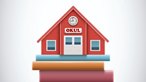 AHMED-İ HANİ  ORTAOKULU MÜDÜRLÜĞÜOKUL AİLE BİRLİĞİ VELİ TOPLANTISISayın Veli:      Okulumuzun 2021-2022 Eğitim-Öğretim Yılı 1. Dönem Okul –Aile Birliği 21.10.2021 Perşembe Günü Saat 14:00’da aşağıdaki gündem maddeleri doğrultusunda okulumuz Konferans salonunda yapılacaktır.Okul-Aile Birliğimizin çalışmalarına destek olabilmek için toplantıya katılmanızı önemle rica ederim